МИНИСТЕРСТВО  ОБРАЗОВАНИЯ И МОЛОДЁЖНОЙ ПОЛИТИКИ СВЕРДЛОВСКОЙ ОБЛАСТИАчитский филиал ГАПОУ СО «Красноуфимский аграрный колледж»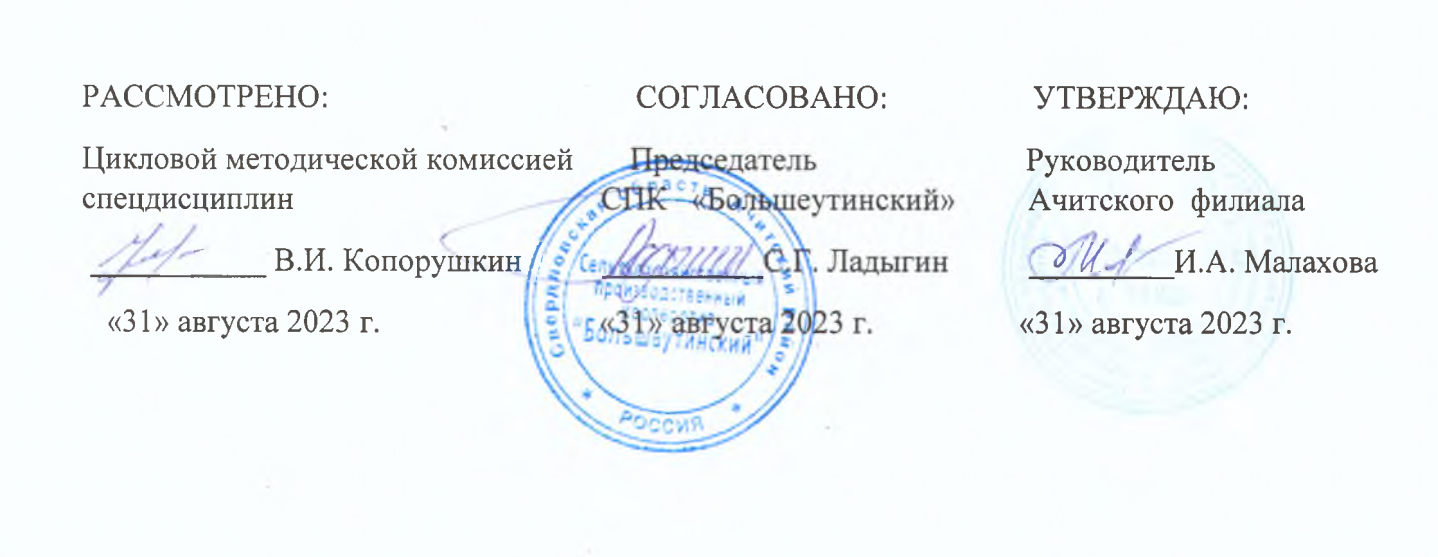 РАБОЧАЯ ПРОГРАММА УЧЕБНОЙ ДИСЦИПЛИНЫОП.04 ТЕХНИЧЕСКАЯ МЕХАНИКА С ОСНОВАМИ ТЕХНИЧЕСКИХ ИЗМЕРЕНИЙПрофессия: 35.01.14 Мастер по техническому обслуживанию и ремонту машинно-тракторного парка 3курс, группа 31-М2023 г.Рабочая программа учебной дисциплины Техническая механика с основами технических измерений разработана в соответствии с требованиями:- Федерального государственного образовательного стандарта СПО по профессии 35.01.14 Мастер по техническому обслуживанию и ремонту машинно-тракторного парка, утвержденного Приказом Министерства образования и науки Российской Федерации от «02» августа 2013г. № 709 (базовая подготовка) -рабочей программы воспитания  УГП 35.00.00 Сельское, лесное и рыбное хозяйство по профессии  35.01.14 «Мастер по техническому обслуживанию и ремонту машинно - тракторного парка».Разработчик: Серебренников Владимер Александрович, преподаватель первой квалификационной категории ГАПОУ СО «Красноуфимский аграрный колледж»ПАСПОРТ ПРОГРАММЫ УЧЕБНОЙ ДИСЦИПЛИНЫОбласть применения программыПрограмма  учебной дисциплины «Техническая механика с основами технических измерений»  является частью основной профессиональной образовательной программы в соответствии с ФГОС СПО по профессии 35.01.14. Мастер по техническому обслуживанию и ремонту машинно-тракторного парка» (базовая подготовка)1.2. Место дисциплины в структуре основной профессиональной образовательной программы: общепрофессиональный цикл1.3. Цели и задачи УД.           В результате освоения УД обучающийся должен уметь:читать кинематические схемы;проводить сборочно-разборочные работы в соответствии с характером соединений деталей и сборочных единиц;производить расчет прочности несложных деталей и узлов;подсчитывать передаточное число;пользоваться контрольно-измерительными приборами и инструментом.знать:виды машин и механизмов, принцип действия, кинематические и динамические характеристики;типы кинематических пар;характер соединения деталей и сборочных единиц;принцип взаимозаменяемости;основные сборочные единицы и детали;типы соединений деталей и машин;виды движений и преобразующие движения механизмы;виды передач; их устройство, назначение, преимущества и недостатки, условные обозначения на схемах;передаточное отношение и число;требования к допускам и посадкам;принципы технических измерений;общие сведения о средствах измерения и их классификацию.1.4.  Результаты обучения (ЛР,ПК,ОК )ЛР 13Демонстрирующий готовность и способность вести диалог с другими людьми, достигать в нем взаимопонимания, находить общие цели и сотрудничать для их достижения в профессиональной деятельности.ЛР 14Проявляющий сознательное отношение к непрерывному образованию как условию успешной профессиональной и общественной деятельности.ЛР 15Проявляющий гражданское отношение к профессиональной деятельности как к возможности личного участия в решении общественных, государственных, общенациональных проблем.ЛР 16 Принимающий основы экологической культуры, соответствующей современному уровню экологического мышления, применяющий опыт экологически ориентированной рефлексивно-оценочной и практической деятельности в жизненных ситуациях и профессиональной деятельности.ЛР 17 Проявляющий ценностное отношение к культуре и искусству, к культуре речи и культуре поведения, к красоте и гармонии.ЛР 18 Демонстрирующий готовность планировать и реализовывать собственное профессиональное и личностное развитие.ЛР 19 Проявляющий способность анализировать производственную ситуацию, быстро принимать решения.ЛР 20 Выбирающий способы решения задач профессиональной деятельности, применительно к различным контекстам.ПК 1.1. Выполнять работы по техническому обслуживанию сельскохозяйственных машин и оборудования при помощи стационарных и передвижных средств технического обслуживания и ремонта.ПК 1.2. Проводить ремонт, наладку и регулировку отдельных узлов и деталей тракторов, самоходных и других сельскохозяйственных машин, прицепных и навесных устройств, оборудования животноводческих ферм и комплексов с заменой отдельных частей и деталей.ПК 1.3. Проводить профилактические осмотры тракторов, самоходных и других сельскохозяйственных машин, прицепных и навесных устройств, оборудования животноводческих ферм и комплексов.ПК 1.4. Выявлять причины несложных неисправностей тракторов, самоходных и других сельскохозяйственных машин, прицепных и навесных устройств, оборудования животноводческих ферм и комплексов и устранять их.ПК 1.5. Проверять на точность и испытывать под нагрузкой отремонтированные сельскохозяйственные машины и оборудование.ПК 1.6. Выполнять работы по консервации и сезонному хранению сельскохозяйственных машин и оборудования.ПК 2.1. Собирать и устанавливать агрегаты и сборочные единицы тракторов и самоходных сельскохозяйственных машин стационарно и в полевых условиях.ПК 2.2. Выполнять наладку и регулирование агрегатов и сборочных единиц сельскохозяйственных машин и оборудования.ПК 2.3. Выполнять плановое, ресурсное (перед отправкой в ремонт) и заявочное диагностирование автомобилей, тракторов, самоходных сельскохозяйственных машин и агрегатируемого оборудования.ПК 2.4. Проводить ремонт агрегатов и сборочных единиц тракторов, самоходных и других сельскохозяйственных машин.ПК 3.3. Заправлять топливом и смазывать тракторы, навесные и прицепные сельскохозяйственные орудия, самоходные и другие сельскохозяйственные машины. ПК 3.4. Проводить техническое обслуживание машинно-тракторных агрегатов.ПК 4.1. Управлять автомобилями категории "С".ПК 4.2. Выполнять работы по транспортировке грузов.ПК 4.3. Осуществлять техническое обслуживание транспортных средств в пути следования.ПК 4.4. Устранять мелкие неисправности, возникающие во время эксплуатации транспортных средств.ОК 1. Понимать сущность и социальную значимость будущей профессии, проявлять к ней устойчивый интерес.ОК 2. Организовывать собственную деятельность, исходя из цели и способов ее достижения, определенных руководителем.ОК 3. Анализировать рабочую ситуацию, осуществлять текущий и итоговый контроль, оценку и коррекцию собственной деятельности, нести ответственность за результаты своей работы.ОК 4. Осуществлять поиск информации, необходимой для эффективного выполнения профессиональных задач.ОК 5. Использовать информационно-коммуникационные технологии в профессиональной деятельности.ОК 6. Работать в команде, эффективно общаться с коллегами, руководством, клиентами.2. СТРУКТУРА И СОДЕРЖАНИЕ УЧЕБНОЙ ДИСЦИПЛИНЫ2.1 Объем учебной дисциплины и виды учебной работы2.2. Тематический план и содержание учебной дисциплины3. УСЛОВИЯ РЕАЛИЗАЦИИ ПРОГРАММЫ ДИСЦИПЛИНЫ3.1. Материально-техническое обеспечениеДля реализации программы дисциплины имеется учебный кабинет и лаборатория «Слесарное дело»Оборудование учебного кабинета: - посадочные места по количеству обучающихся;- рабочее место преподавателя;- комплект учебно-методической документации- наглядные пособия ( плакаты, макеты п/п приборов, мультимединые презентации занятий)Технические средства обучения:  компьютер, проектор, Оборудование лаборатории и рабочих мест лаборатории:  концевые меры длины и углов, калибры, микрометры, штангенинструмент,  слесарные линейки, слесарные угольники, угломеры, слесарный инструмент.3.2.Информационное обеспечение обучения1.Бабичева, И.В. Техническая механика : учебное пособие / Бабичева И.В. — Москва : Русайнс, 2019. — 101 с. — ISBN 978-5-4365-5348-1. — URL: https://book.ru/book/937045  — Текст : электронный.2. Черноброва, О.Г. Техническая механика : учебник / Черноброва О.Г. — Москва : КноРус, 2019. — 217 с. — ISBN 978-5-406-06249-4. — URL: https://book.ru/book/939564  — Текст : электронный.3. Сербин, Е.П. Техническая механика : учебник / Сербин Е.П. — Москва : КноРус, 2019. — 399 с. — ISBN 978-5-406-01476-9. — URL: https://book.ru/book/936144  — Текст : электронный.Интернет ресурсы:http://k-a-t.ru/tex_mex/1-vvedenie/https://studfiles.net/preview/5965194/https://infourok.ru/kurs-lekciy-tehnicheskaya-mehanika-864732.htmlhttp://www.detalmach.ruhttps://studfiles.net/preview/5648238/https://studfiles.net/preview/5300003/http://pereosnastka.ru/articles/osnovy-tekhnicheskikh-izmereniihttps://lektsii.org/1-54079.htmlhttp://mirznanii.com/a/193722/standartizatsiya-osnovnye-ponyatiyahttps://studfiles.net/preview/6704540/4.КОНТРОЛЬ И ОЦЕНКА РЕЗУЛЬТАТОВ ОСВОЕНИЯ ДИСЦИПЛИНЫМИНИСТЕРСТВО  ОБРАЗОВАНИЯ И МОЛОДЁЖНОЙ ПОЛИТИКИСВЕРДЛОВСКОЙ ОБЛАСТИАчитский филиал ГАПОУ СО «Красноуфимский аграрный колледж»КОНТРОЛЬНО-ОЦЕНОЧНЫЕ СРЕДСТВАПО УЧЕБНОЙ ДИСЦИПЛИНЕТехническая механика с основами технических измеренийПрофессия : Мастер по ТО и ремонту МТП3курс, группа   31-М2023 гСОДЕРЖАНИЕ1. ПАСПОРТ КОМПЛЕКТА КОНТРОЛЬНО-ОЦЕНОЧНЫХ СРЕДСТВ1.1 КОНТРОЛЬ И ОЦЕНКА РЕЗУЛЬТАТОВ ОСВОЕНИЯУЧЕБНОЙ ДИСЦИПЛИНЫВ процессе освоения дисциплины изучаются темы : сведения о машинах и механизмах, теоретическая механика, сопротивление материалов, детали машин и механизмов.Предметом оценки освоения учебной дисциплины « Техническая механика с основами технических измерений»  являются умения и знания, профессиональные, общие компетенции, личностные результаты.Контроль и оценка этих дидактических единиц осуществляются с использованием следующих форм и методов:Оценка освоения УД предусматривает использование пятибалльной системы оценки.1.2 ФОРМЫ ПРОМЕЖУТОЧНОЙ АТТЕСТАЦИИТаблица 2.1.   Запланированные формы промежуточной аттестации1.3 ОПИСАНИЕ ПРОЦЕДУРЫ ПРОМЕЖУТОЧНОЙ АТТЕСТАЦИИСтуденту  предлагается сдать зачёт в виде заключительного теста.Количество заданий для студента:   25 вопросов в тестеВремя выполнения 80 минутУсловия выполнения заданийПомещение: учебная аудитория.Оборудование: ручка, карандаш1.4. Критерии оценивания тестовой работыКоличественные критерии :25 – 23 правильных ответа – оценка «5»22- 20 правильных ответов – оценка «4»19- 12 правильных ответов – оценка « 3»– 8 правильных ответов – оценка «2»2.Комплект «Промежуточная аттестация»Статика – это раздел теоретической механики, который изучает:А) механическое движение материальных твердых тел и их взаимодействие.Б) условия равновесия тел под действием сил.В) движение тел как перемещение в пространстве; характеристики тел и причины, вызывающие движение, не рассматриваются.Г)движение тел под действием сил.Сила – это:А) векторная величина, характеризующая механическое взаимодействие тел между собой.Б) скалярная величина, характеризующая механическое взаимодействие тел между собой.В) векторная величина, характеризующая динамическое взаимодействие тел между собой.Г)скалярная величина, характеризующая динамическое взаимодействие тел между собой.3.Единицей измерения силы является:А) 1 Дж       Б)1 Па          В)1 Н    Г)1 кг4.ЛДС силы – это:А) прямая, перпендикулярно которой расположена силаБ) прямая, на которой лежит силаВ) луч, на котором лежит силаГ) луч, указывающий направление движения силы5.Абсолютно твёрдое тело – это:А)физическое тело, размерами которого можно пренебречь, по сравнению с расстоянием на котором оно находитсяБ)условно принятое тело, размерами которого можно пренебречь, по сравнению с расстоянием на котором оно находитсяВ)физическое тело, которое не подвержено деформацииГ)условно принятое тело, которое не подвержено деформации6.Материальная точка - это:А)физическое тело, размерами которого можно пренебречь, по сравнению с расстоянием на котором оно находитсяБ)условно принятое тело, размерами которого можно пренебречь, по сравнению с расстоянием на котором оно находитсяВ)физическое тело, которое не подвержено деформацииГ)условно принятое тело, которое не подвержено деформации7.Равнодействующая сила – это:А)такая сила, которое оказывает на тело такое же действие, как и все силы воздействующие на тело вместе взятые.Б)такая сила, которое оказывает на тело такое же действие, как и каждая из сил воздействующих на тело.В)такая система сил, которое оказывает на тело такое же действие, как и все силы воздействующие на тело вместе взятые.Г)такая система сил, которое оказывает на тело такое же действие, как и каждая из сил воздействующих на тело.8. Уравновешивающая сила равна:А)по величине равнодействующей силе, но лежит на другой ЛДС.Б) по величине равнодействующей силе, лежит на другой ЛДС, но направлена в противоположную сторону.В)по величине равнодействующей силе, лежит с ней на одной ЛДС, но направлена в противоположную сторону.Г)по величине и направлению равнодействующей силе, лежит с ней на одной ЛДС.9.По формуле  определяют: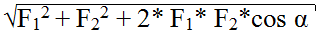 А)величину уравновешивающей силы, от двух сил действующих на одно тело.Б)величину равнодействующей силы, от двух сил действующих на два разных тела.В)величину уравновешивающей силы, от двух сил действующих из одной точки на одно тело.Г)величину равнодействующей силы, от двух сил действующих из одной точки на одно тело.10.Тела, ограничивающие перемещение других тел, называют: А)реакциями                 Б)опорами      В)связями Г)поверхностями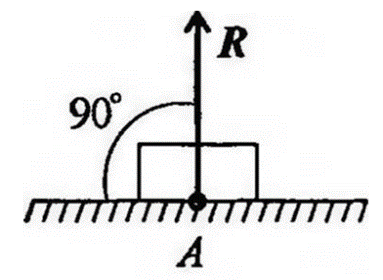 На рисунке представлен данный вид связи:А)в виде шероховатой поверхностиБ)в виде гибкой связиВ)в виде гладкой поверхности                  Г)в виде жесткой связи12При условии, что F1 = - ׀F4׀ , F2 = - ׀F5׀ , F3 ≠ - ׀F5׀ , эти силы системы можно убрать, не нарушая механического состояния тела: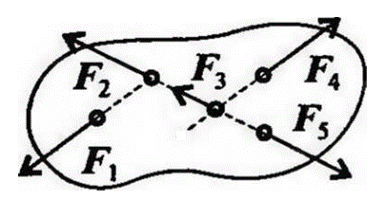 А)F1 и F3  Б)F2 и F5          В)F1 и F4      Г)F3 и F513.Плоской системой сходящихся сил называется:А) система сил, действующих на одно тело, ЛДС которых имеют одну общую точку.Б)система сил, действующих на разные тела, ЛДС которых имеют одну общую точку.В)система сил, действующих на разные тела, ЛДС которых не имеют общих точек.Г)система сил, действующих на одно тело, ЛДС которых не имеют общих точек.14. Определение равнодействующей в плоской системе сходящихся сил графическим способом заключается в построении:А) силового многоугольникаБ)силового неравенстваВ)проекций всех сил на оси координат Х и УГ)круговорота внутренних и внешних сил15.Выражение для расчета проекции силы F на ось Оу для рисунка: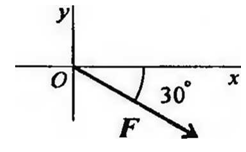 А)Fу= - F*соs 30°                 Б)Fу= F*соs 60°В)Fу= - F*sin 30°                 Г) Fу= - F*sin 60°16.Пара сил оказывает на тело:А)отрицательное действие                Б)положительное действиеВ)вращающее действие                      Г)изгибающее действие17.Моментом силы относительно точки называется:А)произведение всех сил системыБ)произведение силы на плечоВ)отношение силы к расстоянию до точкиГ)отношение расстояния до точки к величине силы18.Единицей измерения момента является:А)1Н/м              Б)1Н*м                     В)1Па                   Г)1НОпределите для рисунка, чему будет равен момент пары сил: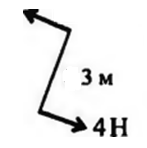 А)12 Нм    Б)7 Нм     В)– 12 Нм       Г)– 7 Нм20.Единицей измерения сосредоточенной силы является:А)Н            Б)Нм                 В)Н/м            Г)Па21.Опора допускает поворот вокруг шарнира и перемещение вдоль опорной поверхности. Реакция направлена перпендикулярно опорной поверхности:А)шарнирная опораБ)шарнирно-подвижная опораВ)шарнирно-неподвижная опораГ)защемление22.Опора не допускает поворот вокруг шарнира и может быть заменена двумя составляющими силы вдоль осей координат:А)шарнирная опораБ)шарнирно-подвижная опораВ)шарнирно-неподвижная опораГ)защемление23.Пространственная система сил — это:А)система сил, линии действия которых лежат в одной плоскости.Б)система сил, линии действия которых не лежат в одной плоскости.В)система сил, линии действия которых перпендикулярны плоскости.Г)система сил, линии действия которых параллельны плоскости.23.Центр тяжести параллелепипеда находится:А)на одной из граней фигурыБ)на середине низовой грани фигурыВ)на пересечении диагоналей фигурыГ)на середине перпендикуляра, опущенного из середины верхней грани фигуры24.Реакции опор Ra и Rв в данной балке: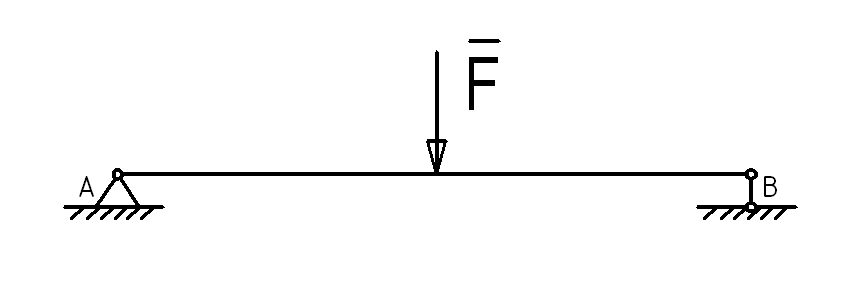 А)численно равны и равны по модулюБ)численно равны, но не равны по модулюВ)Ra Rв d 2 раза    Г)Ra в d 2 раза25.Система сил– это:А)Совокупность всех векторных величин, действующих на одно тело.Б)Совокупность всех скалярных величин, действующих на соседние тела.В)Совокупность всех векторных величин, действующих на соседние тела.Г)Совокупность всех скалярных величин, действующих на одно тело.СОДЕРЖАНИЕ1. ПАСПОРТ РАБОЧЕЙ ПРОГРАММЫ УЧЕБНОЙ ДИСЦИПЛИНЫ……..32. СТРУКТУРА И СОДЕРЖАНИЕ УЧЕБНОЙ ДИСЦИПЛИНЫ……………73. УСЛОВИЯ РЕАЛИЗАЦИИ ПРОГРАММЫ УЧЕБНОЙ ДИСЦИПЛИНЫ..104. КОНТРОЛЬ И ОЦЕНКА РЕЗУЛЬТАТОВ ОСВОЕНИЯ ДИСЦИПЛИНЫ.12Вид учебной работыОбъем часовМаксимальная учебная нагрузка (всего)48Обязательная аудиторная учебная нагрузка  (всего)32в том числелабораторные работы12Самостоятельная работа 16Итоговая аттестация Дифференцированныйзачёт№ урокаНаименование разделов и темСодержание учебного материала, практические работы, самостоятельная работа обучающихсяОбъем часовКоды компетенций и личностных результатов, формированию которых способствует элемент программыРаздел 1. Общие сведения о механизмах и машинахРаздел 1. Общие сведения о механизмах и машинахРаздел 1. Общие сведения о механизмах и машинахРаздел 1. Общие сведения о механизмах и машинахРаздел 1. Общие сведения о механизмах и машинах1.Основные понятияПонятие машины, её сборочные единицы. Энергетические машины. Рабочие машины. Механизмы машин.. Работоспособность деталей машин: прочность, жёсткость, износоустойчивость, изнашивание, виброустойчивость, теплостойкость. Причины нагрева деталей машин. Методы повышения износостойкости.2ОК1-5,ЛР13-16,19,20.2.Кинематические парыПонятие кинематическая пара, условия связи, степени свободы. Классификация кинематических пар.2ОК1-5,ЛР13-16,19,203.Подготовка к ЛР1 Чтение кинематических схемСамостоятельная работа: оформление ЛР и отчёта2ОК1-5,ЛР13-16,19,204.ЛР 1 Чтение кинематических схемЛабораторная работа2ОК1-5,ЛР13-16,19,205.Основные термины, определения и аксиомыТермины и определения: абсолютно твёрдое тело, система тел. Аксиома статики. Связи и реакции связей. Принцип освобождаемости. Аксиома связи. Понятие гладкая опора .Активные силы.2ОК1-5,ЛР13-16,19,206.Плоская  и пространственная система силМомент силы относительно оси. Аналитическое условие равновесия пространственной системы произвольно расположенных сил.2ОК1-5,ЛР13-16,19,207.Подготовка к ЛР 2 Определение центра тяжестиСамостоятельная работа: оформление ЛР и отчёта2ОК1-5,ЛР13-16,19,208.ЛР 2 Определение центра тяжестиЛабораторная работа2ОК1-5,ЛР13-16,19,209.Растяжение и сжатиеПостроение эпюр. Формула для определения допускаемого напряжения при растяжении и сжатии. Условие прочности детали. Коэффициент запаса. Допускаемое напряжение.2ОК1-5,ЛР13-16,19,2010Подготовка к ЛР 3 Расчёт на прочность при растяжении и сжатииСамостоятельная работа: оформление ЛР и отчёта2ОК1-5,ЛР13-16,19,2011. ЛР 3 Расчёт на прочность при растяжении и сжатииЛабораторная работа2ОК1-5,ЛР13-16,19,2012.Срез и смятиеНапряжение и деформация при сдвиге (срезе). Угловая деформация. Закон Гука для сдвига. Смятие. Напряжение смятия. Действие сминающей силы.2ОК1-5,ЛР13-16,19,2013.Кручение. Прямой поперечный изгиб.Понятие кручение. Влияние геометрических параметров поперечного сечения бруса на значение касательных напряжений. Построение эпюр. Формулы для расчёта на прочность при кручении. Понятие изгиба. Влияние геометрических параметров поперечного сечения балки на значения нормальных напряжений. Внутренние силовые факторы. Правило знаков для поперечной силы и изгибающего момента.2ОК1-5,ЛР13-16,19,2014.Детали вращательного движенияОсь. Валы. Прямые и коленчатые валы. Цапфы.2ОК1-5,ЛР13-16,19,2015.Неразъёмные соединения деталейСамостоятельная работа: заполнить схему2ОК1-5,ЛР13-16,19,2016.Разъёмные соединения деталейРезьбовые соединения. Резьба. Гайка. Клиновое соединение. Соединение штифтами. Шпоночное соединение. Материал. Шлицевое соединение.2ОК1-5,ЛР13-16,19,2017. Подготовка к ЛР 4 Разборка-сборка сборочных единиц в соответствии с характером соединений деталейСамостоятельная работа: оформление ЛР и отчёта2ОК1-5,ЛР13-16,19,2018.ЛР 4 Разборка-сборка сборочных единиц в соответствии с характером соединений деталейЛабораторная работа2ОК1-5,ЛР13-16,19,2019.ПодшипникиСамостоятельная работа: заполнить схему2ОК1-5,ЛР13-16,19,2020.Подготовка к ЛР 5 Расчёт передаточных отношений и передаточных чисел передач различных типовСамостоятельная работа:  оформление ЛР и отчёта2ОК1-5,ЛР13-16,19,2021.ЛР 5 Расчёт передаточных отношений и передаточных чисел передач различных типовЛабораторная работа2ОК1-5,ЛР13-16,19,2022Подготовка к ЛР 6 Измерение деталей машин измерительными средствамиСамостоятельная работа:  оформление ЛР и отчёта2ОК1-5,ЛР13-16,19,2023.ЛР 6 Измерение деталей машин измерительными средствамиЛабораторная работа2ОК1-5,ЛР13-16,19,2024Дифференцированный зачётТестовая работа2ОК1-5,ЛР13-16,19,20ВСЕГО ЧАСОВ48АУДИТОРНЫХ32ИЗ НИХ ЛАБОРАТОРНЫХ РАБОТ12САМОСТОЯТЕЛЬНАЯ РАБОТА16РезультатыФормы и методы контроля и оценкиВ результате освоения дисциплины обучающийся умеет:читать кинематические схемы;проводить сборочно-разборочные работы в соответствии с характером соединений деталей и сборочных единиц;производить расчет прочности несложных деталей и узлов;подсчитывать передаточное число;пользоваться контрольно-измерительными приборами и инструментом;знает:виды машин и механизмов, принцип действия, кинематические и динамические характеристики;типы кинематических пар;характер соединения деталей и сборочных единиц;принцип взаимозаменяемости;основные сборочные единицы и детали;типы соединений деталей и машин;виды движений и преобразующие движения механизмы;виды передач; их устройство, назначение, преимущества и недостатки, условные обозначения на схемах;передаточное отношение и число;требования к допускам и посадкам;принципы технических измерений;общие сведения о средствах измерения и их классификацию.Наблюдение и анализ выполнения лабораторных  работ Тестирование, собеседование Дифференцированный зачётРезультаты(освоенныепрофессиональныекомпетенции)Основные показатели оценкирезультатаФормы и методы контроля иоценкиПК 1.1. Выполнять работы по техническому обслуживанию сельскохозяйственных машин и оборудования при помощи стационарных и передвижных средств технического обслуживания и ремонта.  пользуется контрольно-измерительными приборамиНаблюдение во времявыполнения практическихработПК 1.2. Проводить ремонт, наладку и регулировку отдельных узлов и деталей тракторов, самоходных и других сельскохозяйственных машин, прицепных и навесных устройств, оборудования животноводческих ферм и комплексов с заменой отдельных частей и деталей. читает кинематические схемы;проводит сборочно-разборочные работы в соответствии с характером соединений деталей и сборочных единиц;знает характер соединения деталей и узловНаблюдение во времявыполнения практическихработПК 1.3. Проводить профилактические осмотры тракторов, самоходных и других сельскохозяйственных машин, прицепных и навесных устройств, оборудования животноводческих ферм и комплексов. пользуется контрольно-измерительными приборами;знает характер соединения деталей и узловНаблюдение во времявыполнения практическихработПК 1.4. Выявлять причины несложных неисправностей тракторов, самоходных и других сельскохозяйственных машин, прицепных и навесных устройств, оборудования животноводческих ферм и комплексов и устранять их. читает кинематические схемы;проводит сборочно-разборочные работы в соответствии с характером соединений деталей и сборочных единиц;пользуется контрольно-измерительными приборами;знает характер соединения деталей и узловНаблюдение во времявыполнения практическихработПК 1.5. Проверять на точность и испытывать под нагрузкой отремонтированные сельскохозяйственные машины и оборудование. Производит расчёт прочности несложных деталей и узловНаблюдение во времявыполнения практическихработПК 1.6. Выполнять работы по консервации и сезонному хранению сельскохозяйственных машин и оборудования.читает кинематические схемы;проводит сборочно-разборочные работы в соответствии с характером соединений деталей и сборочных единиц;пользуется контрольно-измерительными приборами;знает характер соединения деталей и узловНаблюдение во времявыполнения практическихработПК 2.1. Собирать и устанавливать агрегаты и сборочные единицы тракторов и самоходных сельскохозяйственных машин стационарно и в полевых условиях. читает кинематические схемы;проводит сборочно-разборочные работы в соответствии с характером соединений деталей и сборочных единиц;пользуется контрольно-измерительными приборами;знает характер соединения деталей и узловНаблюдение во времявыполнения практическихработПК 2.2. Выполнять наладку и регулирование агрегатов и сборочных единиц сельскохозяйственных машин и оборудования. читает кинематические схемы;проводит сборочно-разборочные работы в соответствии с характером соединений деталей и сборочных единиц;пользуется контрольно-измерительными приборами;знает характер соединения деталей и узловНаблюдение во времявыполнения практическихработПК 2.3. Выполнять плановое, ресурсное (перед отправкой в ремонт) и заявочное диагностирование автомобилей, тракторов, самоходных сельскохозяйственных машин и агрегатируемого оборудования. -  правильно применяет необходимый инструмент и оборудованиеНаблюдение во времявыполнения практическихработПК 2.4. Проводить ремонт агрегатов и сборочных единиц тракторов, самоходных и других сельскохозяйственных машин.читает кинематические схемы;проводит сборочно-разборочные работы в соответствии с характером соединений деталей и сборочных единиц;пользуется контрольно-измерительными приборами;знает характер соединения деталей и узловНаблюдение во времявыполнения практическихработПК 3.3. Заправлять топливом и смазывать тракторы, навесные и прицепные сельскохозяйственные орудия, самоходные и другие сельскохозяйственные машины. пользуется контрольно-измерительными приборами;знает характер соединения деталей и узловУстный опросПК 3.4. Проводить техническое обслуживание машинно-тракторных агрегатов.читает кинематические схемы;проводит сборочно-разборочные работы в соответствии с характером соединений деталей и сборочных единиц;пользуется контрольно-измерительными приборами;знает характер соединения деталей и узловНаблюдение во времявыполнения практическихработПК 4.1. Управлять автомобилями категории "С". пользуется контрольно-измерительными приборами;знает характер соединения деталей и узловНаблюдение во времявыполнения практическихработ, тестированиеПК 4.2. Выполнять работы по транспортировке грузов. Производит расчёт прочности несложных деталей и узлов;пользуется контрольно-измерительными приборами;знает характер соединения деталей и узловНаблюдение во времявыполнения практическихработ, тестированиеПК 4.3. Осуществлять техническое обслуживание транспортных средств в пути следования. -  правильно применяет необходимый инструмент, материалы и оборудованиеУстный опросПК 4.4. Устранять мелкие неисправности, возникающие во время эксплуатации транспортных средств.читает кинематические схемы;проводит сборочно-разборочные работы в соответствии с характером соединений деталей и сборочных единиц;пользуется контрольно-измерительными приборами;знает характер соединения деталей и узловНаблюдение во времявыполнения практическихработРезультаты обучения Критерии оценкиМетоды оценки ЛР 13  Демонстрирующий готовность и способность вести диалог с другими людьми, достигать в нем взаимопонимания, находить общие цели и сотрудничать для их достижения в профессиональной деятельностиВзаимодействует с обучающимися, преподавателями и мастерами в ходе обученияНаблюдение за выполнением практического задания,за организацией коллективной деятельностиЛР 14 Проявляющий сознательное отношение к непрерывному образованию как условию успешной профессиональной и общественной деятельностиОбладает профессиональной мобильностью и высоким уровнем притязаний вразвитии карьеры, умеет планировать личностно – профессиональный ростТест, письменная работа, устный опрос, собеседование, экзамен,научно – исследовательская работаЛР 15 Проявляющий гражданское отношение к профессиональной деятельности как к возможности личного участия в решении общественных, государственных, общенациональных проблемСформирована активная гражданская позициянаучно – исследовательская работаучастие в волонтёрской деятельностиЛР 16 Принимающий основы экологической культуры, соответствующей современному уровню экологического мышления, применяющий опыт экологически ориентированной рефлексивно-оценочной и практической деятельности в жизненных ситуациях и профессиональной деятельностиСформирована экологическая культура, культурные нормы в сфере здоровья.Наблюдение, собеседование, ролевые игрынаучно – исследовательская работаучастие в волонтёрской деятельностиЛР 18 Демонстрирующий готовность планировать и реализовывать собственное профессиональное и личностное развитиеОбладает навыками духовно-нравственной культуры, сформированными ценностными ориентациями имотивированных на непрерывный личностный ростНаблюдение, собеседование, ролевые игрынаучно – исследовательская работаЛР 19 Проявляющий способность анализировать производственную ситуацию, быстро принимать решенияВыбирает способы решения профессиональных задач в области технического обслуживания и ремонта автотранспортных средств;Оценивает эффективность и качество выполнения работыИзучение продукта деятельностиЛР 20 Выбирающий способы решения задач профессиональной деятельности, применительно к различным контекстамРешает стандартные и нестандартные профессиональные задачи в области технического обслуживания и ремонта автотранспортных средствТест, письменная работа, устный опрос, собеседование, экзамен,научно – исследовательская работа1. Паспорт комплекта контрольно - оценочных средств                            191. Паспорт комплекта контрольно - оценочных средств                            191.1 Контроль и оценка результатов освоения  учебной дисциплины          191.2 Формы промежуточной аттестации                              231.3 Описание процедуры промежуточной аттестации                                  231.4. Критерии оценивания тестовой работы                                                   232. Комплект «Промежуточная аттестация»                                                  242. Комплект «Промежуточная аттестация»                                                  242.1 Тестовые  задания                                                                                    24РезультатыФормы и методы контроля и оценкиВ результате освоения дисциплины обучающийся умеет:читать кинематические схемы;проводить сборочно-разборочные работы в соответствии с характером соединений деталей и сборочных единиц;производить расчет прочности несложных деталей и узлов;подсчитывать передаточное число;пользоваться контрольно-измерительными приборами и инструментом;знает:виды машин и механизмов, принцип действия, кинематические и динамические характеристики;типы кинематических пар;характер соединения деталей и сборочных единиц;принцип взаимозаменяемости;основные сборочные единицы и детали;типы соединений деталей и машин;виды движений и преобразующие движения механизмы;виды передач; их устройство, назначение, преимущества и недостатки, условные обозначения на схемах;передаточное отношение и число;требования к допускам и посадкам;принципы технических измерений;общие сведения о средствах измерения и их классификацию.Наблюдение и анализ выполнения лабораторных  работ Тестирование, собеседование Дифференцированный зачётРезультаты(освоенныепрофессиональныекомпетенции)Основные показатели оценкирезультатаФормы и методы контроля иоценкиПК 1.1. Выполнять работы по техническому обслуживанию сельскохозяйственных машин и оборудования при помощи стационарных и передвижных средств технического обслуживания и ремонта.  пользуется контрольно-измерительными приборамиНаблюдение во времявыполнения практическихработПК 1.2. Проводить ремонт, наладку и регулировку отдельных узлов и деталей тракторов, самоходных и других сельскохозяйственных машин, прицепных и навесных устройств, оборудования животноводческих ферм и комплексов с заменой отдельных частей и деталей. читает кинематические схемы;проводит сборочно-разборочные работы в соответствии с характером соединений деталей и сборочных единиц;знает характер соединения деталей и узловНаблюдение во времявыполнения практическихработПК 1.3. Проводить профилактические осмотры тракторов, самоходных и других сельскохозяйственных машин, прицепных и навесных устройств, оборудования животноводческих ферм и комплексов. пользуется контрольно-измерительными приборами;знает характер соединения деталей и узловНаблюдение во времявыполнения практическихработПК 1.4. Выявлять причины несложных неисправностей тракторов, самоходных и других сельскохозяйственных машин, прицепных и навесных устройств, оборудования животноводческих ферм и комплексов и устранять их. читает кинематические схемы;проводит сборочно-разборочные работы в соответствии с характером соединений деталей и сборочных единиц;пользуется контрольно-измерительными приборами;знает характер соединения деталей и узловНаблюдение во времявыполнения практическихработПК 1.5. Проверять на точность и испытывать под нагрузкой отремонтированные сельскохозяйственные машины и оборудование. Производит расчёт прочности несложных деталей и узловНаблюдение во времявыполнения практическихработПК 1.6. Выполнять работы по консервации и сезонному хранению сельскохозяйственных машин и оборудования.читает кинематические схемы;проводит сборочно-разборочные работы в соответствии с характером соединений деталей и сборочных единиц;пользуется контрольно-измерительными приборами;знает характер соединения деталей и узловНаблюдение во времявыполнения практическихработПК 2.1. Собирать и устанавливать агрегаты и сборочные единицы тракторов и самоходных сельскохозяйственных машин стационарно и в полевых условиях. читает кинематические схемы;проводит сборочно-разборочные работы в соответствии с характером соединений деталей и сборочных единиц;пользуется контрольно-измерительными приборами;знает характер соединения деталей и узловНаблюдение во времявыполнения практическихработПК 2.2. Выполнять наладку и регулирование агрегатов и сборочных единиц сельскохозяйственных машин и оборудования. читает кинематические схемы;проводит сборочно-разборочные работы в соответствии с характером соединений деталей и сборочных единиц;пользуется контрольно-измерительными приборами;знает характер соединения деталей и узловНаблюдение во времявыполнения практическихработПК 2.3. Выполнять плановое, ресурсное (перед отправкой в ремонт) и заявочное диагностирование автомобилей, тракторов, самоходных сельскохозяйственных машин и агрегатируемого оборудования. -  правильно применяет необходимый инструмент и оборудованиеНаблюдение во времявыполнения практическихработПК 2.4. Проводить ремонт агрегатов и сборочных единиц тракторов, самоходных и других сельскохозяйственных машин.читает кинематические схемы;проводит сборочно-разборочные работы в соответствии с характером соединений деталей и сборочных единиц;пользуется контрольно-измерительными приборами;знает характер соединения деталей и узловНаблюдение во времявыполнения практическихработПК 3.3. Заправлять топливом и смазывать тракторы, навесные и прицепные сельскохозяйственные орудия, самоходные и другие сельскохозяйственные машины. пользуется контрольно-измерительными приборами;знает характер соединения деталей и узловУстный опросПК 3.4. Проводить техническое обслуживание машинно-тракторных агрегатов.читает кинематические схемы;проводит сборочно-разборочные работы в соответствии с характером соединений деталей и сборочных единиц;пользуется контрольно-измерительными приборами;знает характер соединения деталей и узловНаблюдение во времявыполнения практическихработПК 4.1. Управлять автомобилями категории "С". пользуется контрольно-измерительными приборами;знает характер соединения деталей и узловНаблюдение во времявыполнения практическихработ, тестированиеПК 4.2. Выполнять работы по транспортировке грузов. Производит расчёт прочности несложных деталей и узлов;пользуется контрольно-измерительными приборами;знает характер соединения деталей и узловНаблюдение во времявыполнения практическихработ, тестированиеПК 4.3. Осуществлять техническое обслуживание транспортных средств в пути следования. -  правильно применяет необходимый инструмент, материалы и оборудованиеУстный опросПК 4.4. Устранять мелкие неисправности, возникающие во время эксплуатации транспортных средств.читает кинематические схемы;проводит сборочно-разборочные работы в соответствии с характером соединений деталей и сборочных единиц;пользуется контрольно-измерительными приборами;знает характер соединения деталей и узловНаблюдение во времявыполнения практическихработРезультаты обучения Критерии оценкиМетоды оценки ЛР 13  Демонстрирующий готовность и способность вести диалог с другими людьми, достигать в нем взаимопонимания, находить общие цели и сотрудничать для их достижения в профессиональной деятельностиВзаимодействует с обучающимися, преподавателями и мастерами в ходе обученияНаблюдение за выполнением практического задания,за организацией коллективной деятельностиЛР 14 Проявляющий сознательное отношение к непрерывному образованию как условию успешной профессиональной и общественной деятельностиОбладает профессиональной мобильностью и высоким уровнем притязаний вразвитии карьеры, умеет планировать личностно – профессиональный ростТест, письменная работа, устный опрос, собеседование, экзамен,научно – исследовательская работаЛР 15 Проявляющий гражданское отношение к профессиональной деятельности как к возможности личного участия в решении общественных, государственных, общенациональных проблемСформирована активная гражданская позициянаучно – исследовательская работаучастие в волонтёрской деятельностиЛР 16 Принимающий основы экологической культуры, соответствующей современному уровню экологического мышления, применяющий опыт экологически ориентированной рефлексивно-оценочной и практической деятельности в жизненных ситуациях и профессиональной деятельностиСформирована экологическая культура, культурные нормы в сфере здоровья.Наблюдение, собеседование, ролевые игрынаучно – исследовательская работаучастие в волонтёрской деятельностиЛР 18 Демонстрирующий готовность планировать и реализовывать собственное профессиональное и личностное развитиеОбладает навыками духовно-нравственной культуры, сформированными ценностными ориентациями имотивированных на непрерывный личностный ростНаблюдение, собеседование, ролевые игрынаучно – исследовательская работаЛР 19 Проявляющий способность анализировать производственную ситуацию, быстро принимать решенияВыбирает способы решения профессиональных задач в области технического обслуживания и ремонта автотранспортных средств;Оценивает эффективность и качество выполнения работыИзучение продукта деятельностиЛР 20 Выбирающий способы решения задач профессиональной деятельности, применительно к различным контекстамРешает стандартные и нестандартные профессиональные задачи в области технического обслуживания и ремонта автотранспортных средствТест, письменная работа, устный опрос, собеседование, экзамен,научно – исследовательская работаСеместрФормы промежуточной аттестацииФорма проведения6Дифференцированный зачётТестовая работа